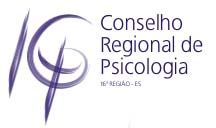 Eu, _______________________________________________, solicito minha inscrição no Conselho Regional de Psicologia 16 Região.Telefone residencial:  _________________________________________________Celular:  ____________________________________________________________E-mail:  ____________________________________________________________Vitória, _______ de ______________________ de_________.________________________________________________Observações: